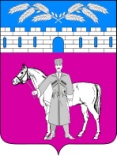 СОВЕТМАРЬЯНСКОГО СЕЛЬСКОГО ПОСЕЛЕНИЯКРАСНОАРМЕЙСКОГО РАЙОНАРЕШЕНИЕ31 марта 2021 года                                                                                      № 42/2станица МарьянскаяОб утверждении Положения о муниципальной службе в Марьянском сельском поселении Красноармейского районаВ целях повышения эффективности работы и социальной защищенности муниципальных служащих, стабилизации кадрового состава администрации Марьянского сельского поселения Красноармейского района, повышения профессионального уровня муниципальных служащих, руководствуясь Федеральным законом от 6 октября 2003 г. № 131-ФЗ "Об общих принципах организации местного самоуправления в Российской Федерации", Федеральным законом от 2 марта 2007 г. № 25-ФЗ "О муниципальной службе в Российской Федерации",  Законом Краснодарского края от 8 июня 2007 г. № 1243-КЗ "О Реестре муниципальных должностей и Реестре должностей муниципальной службы в Краснодарском крае", от 8 июня 2007 г. № 1244-КЗ"О муниципальной службе в Краснодарском крае", от 3 июня 2009 г. № 1740-КЗ "О порядке присвоения и сохранения классных чинов муниципальных служащих в Краснодарском крае", Уставом Марьянского сельского поселения Красноармейского района, Совет Марьянского сельского поселения Красноармейского района решил:1. Утвердить Положение  о муниципальной службе в Марьянском  сельском поселении Красноармейского района (приложение № 1).2. Утвердить Реестр муниципальных должностей и Реестр должностей муниципальной службы в администрации Марьянского сельского поселения Красноармейского района (приложение № 2).3. Утвердить Положение о конкурсе на замещение вакантной должности муниципальной службы в администрации Марьянского сельского поселения Красноармейского района (приложение 3).4. Признать утратившими силу:- решение Совета Марьянского сельского поселения Красноармейского района от 14 ноября 2014 года  № 4/3 «О муниципальной службе в администрации Марьянского сельского поселения Красноармейского района»; - решение Совета Марьянского сельского поселения Красноармейского района от 22 мая 2015 года  № 13/6 «О внесении изменений в решение Совета Марьянского  сельского поселения Красноармейского района от 14 ноября 2014 года № 4/3 "О муниципальной службе в администрации   Марьянского сельского поселения  Красноармейского района";- решение Совета Марьянского сельского поселения Красноармейского района от 19 февраля 2016 года  № 29/4 «О внесении изменений в решение Совета Марьянского  сельского поселения Красноармейского района от 14 ноября 2014 года № 4/3 "О муниципальной службе в администрации   Марьянского сельского поселения  Красноармейского района";- решение Совета Марьянского сельского поселения Красноармейского района от 22 апреля 2016 года  № 32/4 «О внесении изменений в решение Совета Марьянского  сельского поселения Красноармейского района от 14 ноября 2014 года № 4/3 "О муниципальной службе в администрации   Марьянского сельского поселения  Красноармейского района";- решение Совета Марьянского сельского поселения Красноармейского района от 20 мая 2016 года  № 34/3 «О внесении изменений в решение Совета Марьянского  сельского поселения Красноармейского района от 14 ноября 2014 года № 4/3 "О муниципальной службе в администрации   Марьянского сельского поселения  Красноармейского района";- решение Совета Марьянского сельского поселения Красноармейского района от 20 октября 2017 года  № 60/3 «О внесении изменений в решение Совета Марьянского  сельского поселения Красноармейского района от 14 ноября 2014 года № 4/3 "О муниципальной службе в администрации   Марьянского сельского поселения  Красноармейского района";- решение Совета Марьянского сельского поселения Красноармейского района от 28 декабря 2018 года  № 80/7 «О внесении изменений в решение Совета Марьянского  сельского поселения Красноармейского района от 14 ноября 2014 года № 4/3 "О муниципальной службе в администрации   Марьянского сельского поселения  Красноармейского района";- решение Совета Марьянского сельского поселения Красноармейского района от 16 декабря 2019 года  № 5/7 «О внесении изменений в решение Совета Марьянского  сельского поселения Красноармейского района от 14 ноября 2014 года № 4/3 "О муниципальной службе в администрации   Марьянского сельского поселения  Красноармейского района";- решение Совета Марьянского сельского поселения Красноармейского района от 06 марта 2020 года  № 9/3 «О внесении изменений в решение Совета Марьянского  сельского поселения Красноармейского района от 14 ноября 2014 года № 4/3 "О муниципальной службе в администрации   Марьянского сельского поселения  Красноармейского района";- решение Совета Марьянского сельского поселения Красноармейского района от 24 апреля 2020 года  № 11/2 «О внесении изменений в решение Совета Марьянского  сельского поселения Красноармейского района от 14 ноября 2014 года № 4/3 "О муниципальной службе в администрации   Марьянского сельского поселения  Красноармейского района";- решение Совета Марьянского сельского поселения Красноармейского района от 27 августа 2020 года  № 15/3 «О внесении изменений в решение Совета Марьянского  сельского поселения Красноармейского района от 14 ноября 2014 года № 4/3 "О муниципальной службе в администрации   Марьянского сельского поселения  Красноармейского района";5. Контроль за выполнением настоящего решения возложить на постоянную комиссию по законности, правопорядку, охране прав и свобод граждан и вопросам казачества (Пешков).6. Решение вступает в силу со дня его обнародования.Председатель советаМарьянского сельского поселенияКрасноармейского района                                                        М.С.БагалийГлаваМарьянского сельского поселенияКрасноармейского  района			 	                       А.П. МакарецПриложение № 1УТВЕРЖДЕНО:решением СоветаМарьянского сельского поселенияКрасноармейского районаот 31.03.2022 г. № 42/2Положение
о муниципальной службе в администрацииМарьянского сельского поселения Красноармейского районаПоложение о муниципальной службе в администрации Марьянского сельского поселения Красноармейского района (далее - Положение) устанавливает порядок организации муниципальной службы и особенности правового положения муниципального служащего в администрации Марьянского сельского поселения Красноармейского района в соответствии с Конституцией Российской Федерации, Трудовым кодексом Российской Федерации, Федеральными законами "Об общих принципах организации местного самоуправления в Российской Федерации", "О муниципальной службе в Российской Федерации", Законами Краснодарского края"О муниципальной службе в Краснодарском крае", "О Реестре муниципальных должностей и Реестре должностей муниципальной службы в Краснодарском крае", Уставом Марьянского сельского поселения Красноармейского района, а также иными нормативными правовыми актами.1. Общие положения1.1. Предметом регулирования настоящего Положения являются отношения, связанные с поступлением на муниципальную службу в администрацию Марьянского сельского поселения Красноармейского района граждан Российской Федерации, а также граждан иностранных государств - участников международных договоров Российской Федерации, в соответствии с которыми иностранные граждане имеют право находиться на муниципальной службе, прохождением и прекращением муниципальной службы, а также с определением правового положения (статуса) муниципальных служащих.Настоящим Положением не определяется статус депутатов, членов выборных органов местного самоуправления, выборных должностных лиц местного самоуправления, членов избирательных комиссий Марьянского сельского поселения Красноармейского района с правом решающего голоса, действующих на постоянной основе, поскольку указанные лица (далее - лица, замещающие муниципальные должности) не являются муниципальными служащими.1.2. Муниципальная служба - профессиональная деятельность граждан, которая осуществляется на постоянной основе на должностях муниципальной службы, замещаемых путем заключения трудового договора.1.3. Нанимателем для муниципального служащего является администрация Марьянского сельского поселения Красноармейского района (далее - Администрация), от имени которой полномочия нанимателя осуществляет глава Марьянского сельского поселения Красноармейского района.1.4. Правовые основы муниципальной службы в Российской Федерации составляют Конституция Российской Федерации, Федеральные законы"Об общих принципах организации местного самоуправления в Российской Федерации", "О муниципальной службе в Российской Федерации", Законы Краснодарского края"О муниципальной службе в Краснодарском крае", "О Реестре муниципальных должностей и Реестре должностей муниципальной службы в Краснодарском крае" (далее – законодательство о муниципальной службе), Устав Марьянского сельского поселения Красноармейского района, настоящее Положение и муниципальные правовые акты.1.5. На муниципальных служащих распространяются действия трудового законодательства Российской Федерации с особенностями, предусмотренными законодательством о муниципальной службе.2. Основные принципы муниципальной службы2.1. Основными принципами муниципальной службы являются:1) Приоритет прав и свобод человека и гражданина.2) Равный доступ граждан, владеющих государственным языком Российской Федерации, к муниципальной службе и равные условия ее прохождения независимо от пола, расы, национальности, происхождения, имущественного и должностного положения, места жительства, отношения к религии, убеждений, принадлежности к общественным объединениям, а также от других обстоятельств, не связанных с профессиональными и деловыми качествами муниципального служащего.3) Профессионализм и компетентность муниципальных служащих.4) Стабильность муниципальной службы.5) Доступность информации о деятельности муниципальных служащих.6) Взаимодействие с общественными объединениями и гражданами.7) Единство основных требований к муниципальной службе, а также учет исторических и иных местных традиций при прохождении муниципальной службы.8) Правовая и социальная защищенность муниципальных служащих.9) Ответственность муниципальных служащих за неисполнение или ненадлежащее исполнение своих должностных обязанностей.10) Внепартийность муниципальной службы.3. Взаимосвязь муниципальной службы и государственной гражданской службы Российской Федерации3.1. Взаимосвязь муниципальной службы и государственной гражданской службы Российской Федерации (далее - государственная гражданская служба) обеспечивается посредством:1) единства основных квалификационных требований для замещения должностей муниципальной службы и должностей государственной гражданской службы;2) единства ограничений и обязательств при прохождении муниципальной службы и государственной гражданской службы;3) единства требований к подготовке кадров для муниципальной и гражданской службы и дополнительному профессиональному образованию;4) учета стажа муниципальной службы при исчислении стажа государственной гражданской службы и учета стажа государственной гражданской службы при исчислении стажа муниципальной службы;5) соотносительности основных условий оплаты труда и социальных гарантий муниципальных служащих и государственных гражданских служащих;6) соотносительности основных условий государственного пенсионного обеспечения граждан, проходивших муниципальную службу, и граждан, проходивших государственную гражданскую службу, а также членов их семей в случае потери кормильца.4. Должности муниципальной службы4.1. Должность муниципальной службы - должность в администрации Марьянского сельского поселения Красноармейского района, которая образуется в соответствии с Уставом Марьянского сельского поселения Красноармейского района, с установленным кругом обязанностей по обеспечению исполнения полномочий администрации или лица, замещающего муниципальную должность.4.2. Должности муниципальной службы устанавливаются муниципальными правовыми актами в соответствии с Реестром должностей муниципальной службы, утверждаемым Законом Краснодарского края.4.3. При составлении и утверждении штатного расписания администрации Марьянского сельского поселения Красноармейского района используются наименования должностей муниципальной службы, предусмотренные Законом Краснодарского края "О Реестре муниципальных должностей и Реестре должностей муниципальной службы в Краснодарском крае".4.4. Реестр должностей муниципальной службы Администрации представляет собой перечень наименований должностей муниципальной службы, классифицированных по группам и функциональным признакам должностей, определяемым с учетом исторических и иных местных традиций.4.5.В реестре должностей муниципальной службы Администрации могут быть предусмотрены должности муниципальной службы, учреждаемые для непосредственного обеспечения исполнения полномочий лица, замещающего муниципальную должность. Такие должности муниципальной службы замещаются муниципальными служащими путем заключения трудового договора на срок полномочий указанного лица.4.6. Должности муниципальной службы подразделяются на группы:1) главные должности муниципальной службы;2) ведущие должности муниципальной службы;3) старшие должности муниципальной службы;4) младшие должности муниципальной службы.4.7. Для должностей муниципальной службы и должностей государственной гражданской службы Краснодарского края с учетом квалификационных требований к соответствующим должностям муниципальной службы и должностям государственной гражданской службы Краснодарского края устанавливается следующее соотношение:1) главная должность муниципальной службы - главная группа должностей категории "специалисты" государственной гражданской службы Краснодарского края;2) ведущая должность муниципальной службы - ведущая группа должностей категории "специалисты" государственной гражданской службы Краснодарского края;3) старшая должность муниципальной службы - старшая группа должностей категории "специалисты" государственной гражданской службы Краснодарского края;4) младшая должность муниципальной службы - младшая группа должностей категории "обеспечивающие специалисты" государственной гражданской службы Краснодарского края.4.8. Для замещения должностей муниципальной службы требуется соответствие квалификационным требованиям к уровню профессионального образования, стажу муниципальной службы или работы по специальности, направлению подготовки, знаниям и умениям, которые необходимы для исполнения должностных обязанностей, а также при наличии соответствующего решения представителя нанимателя (работодателя) – к специальности, направлению подготовки. 4.9. Квалификационные требования к уровню профессионального образования, стажу муниципальной службы или стажу работы по специальности, направлению подготовки, необходимым для замещения должностей муниципальной службы, устанавливаются муниципальными правовыми актами на основе типовых квалификационных требований для замещения должностей муниципальной службы, которые определяются Законом Краснодарского края, в соответствии с классификацией должностей муниципальной службы. Квалификационные требования к знаниям и умениям, которые необходимы для исполнения должностных обязанностей, устанавливаются в зависимости от области и вида профессиональной служебной деятельности муниципального служащего его должностной инструкцией.  Должностной инструкцией муниципального служащего могут также предусматриваться квалификационные требования к специальности, направлению подготовки. 4.10. Классные чины муниципальных служащих (далее – классный чин) присваиваются муниципальным служащим персонально, с соблюдением последовательности, в соответствии с замещаемой должностью муниципальной службы в пределах группы должностей муниципальной службы, а также с учетом профессионального уровня, продолжительности муниципальной службы в предыдущем классном чине и в замещаемой должности муниципальной службы.4.11. Классные чины указывают на соответствие уровня профессиональной подготовки муниципальных служащих квалификационным требованиям для замещения должностей муниципальной службы.4.12. Классный чин может быть первым и очередным.Первый классный чин присваивается муниципальному служащему, не имеющему классного чина муниципальной службы. При этом учитывается классный чин государственной гражданской и иной службы, присвоенный муниципальному служащему на прежнем месте службы.4.13. Муниципальным служащим, замещающим должности муниципальной службы на определенный срок  полномочий, за исключением муниципальных служащих, замещающих должности глав местных Администраций по контракту, классные чины присваиваются по результатам квалификационного экзамена.4.14. Муниципальным служащим, замещающим должности муниципальной службы, в соответствии с замещаемой должностью муниципальной службы присваиваются следующие классные чины:а) для главной группы должностей муниципальной службы - муниципальный советник 1, 2 или 3 класса;б) для ведущей группы должностей муниципальной службы - советник муниципальной службы 1, 2 или 3 класса;в) для старшей группы должностей муниципальной службы - референт муниципальной службы 1, 2 или 3 класса;г) для младшей группы должностей муниципальной службы - секретарь муниципальной службы 1, 2 или 3 класса.4.15. Муниципальным служащим классные чины присваиваются представителем нанимателя соответствующего органа местного самоуправления. Решение о присвоении муниципальному служащему классного чина оформляется муниципальным правовым актом.4.15.1. По окончании установленного срока испытания, а если испытание не устанавливалось, то не ранее чем через три месяца после назначения муниципального служащего на должность муниципальной службы, при отсутствии у муниципального служащего соответствующего замещаемой должности муниципальной службы классного чина ему присваивается классный чин в соответствии с порядком присвоения классных чинов, который определяется законом Краснодарского края «О порядке присвоения и сохранения классных чинов муниципальных служащих в Краснодарском крае»4.16. Порядок присвоения и сохранения классных чинов определяется законом Краснодарского края от 3 июня 2009 года № 1740-КЗ "О порядке присвоения и сохранения классных чинов муниципальных служащих в Краснодарском крае".4.17. Квалификационный экзамен сдают муниципальные служащие, замещающие должности муниципальной службы на определенный срок полномочий, за исключением муниципальных служащих, замещающих должности главы местной Администрации по контракту. Квалификационный экзамен проводится при решении вопроса о присвоении классного чина муниципальной службы по инициативе муниципального служащего не позднее чем через три месяца после дня подачи им письменного заявления о присвоении классного чина муниципальной службы.Сдача квалификационного экзамена осуществляется в соответствии с положением о порядке сдачи квалификационного экзамена муниципальными служащими и оценки их знаний, навыков и умений (профессионального уровня), утвержденным муниципальным правовым актом представительного органа муниципального образования.5. Правовое положение (статус) муниципального служащего5.1. Муниципальным служащим является гражданин, исполняющий в порядке, определенном муниципальными правовыми актами  в соответствии с федеральными законами, законами Краснодарского края, обязанности по должности муниципальной службы за денежное содержание, выплачиваемое за счет средств бюджета Марьянского сельского поселения Красноармейского района.5.2. Лица, исполняющие обязанности по техническому обеспечению деятельности Администрации, не замещают должности муниципальной службы и не являются муниципальными служащими.5.3. Муниципальный служащий имеет право на:1) ознакомление с документами, устанавливающими его права и обязанности по замещаемой должности муниципальной службы, критериями оценки качества исполнения должностных обязанностей и условиями продвижения по службе;2) обеспечение организационно-технических условий, необходимых для исполнения должностных обязанностей;3) оплату труда и другие выплаты в соответствии с трудовым законодательством, законодательством о муниципальной службе и трудовым договором;4) отдых, обеспечиваемый установлением нормальной продолжительности рабочего времени, предоставлением выходных дней и нерабочих праздничных дней, а также ежегодного оплачиваемого отпуска;5) получение в установленном порядке информации и материалов, необходимых для исполнения должностных обязанностей, а также на внесение предложений о совершенствовании деятельности администрации;6) участие по своей инициативе в конкурсе на замещение вакантной должности муниципальной службы;7) получение дополнительного профессионального образования, в соответствии с муниципальным правовым актом за счет средств местного бюджета;8) защиту своих персональных данных;9) ознакомление со всеми материалами своего личного дела, с отзывами о профессиональной деятельности и другими документами до внесения их в его личное дело, а также на приобщение к личному делу его письменных объяснений;10) объединение, включая право создавать профсоюзные союзы, для защиты своих прав, социально-экономических и профессиональных интересов;11) рассмотрение индивидуальных трудовых споров в соответствии с трудовым законодательством, защиту своих прав и законных интересов на муниципальной службе, включая обжалование в суд их нарушений;12) пенсионное обеспечение в соответствии с законодательством Российской Федерации.5.4. Муниципальный служащий, за исключением муниципального служащего, замещающего должность главы местной Администрации по контракту, вправе, с предварительным письменным уведомлением представителя нанимателя (работодателя), выполнять иную оплачиваемую работу, если это не повлечет за собой конфликт интересов и если иное не предусмотрено законодательством о муниципальной службе.5.5. Муниципальный служащий обязан:1) соблюдать Конституцию Российской Федерации, федеральные конституционные законы, федеральные законы, иные нормативные правовые акты Российской Федерации, законы и иные нормативные правовые акты субъектов Российской Федерации, Устав Марьянского сельского поселения Красноармейского района и иные муниципальные правовые акты и обеспечивать их исполнение;2) исполнять должностные обязанности в соответствии с должностной инструкцией;3) соблюдать при исполнении должностных обязанностей права, свободы и законные интересы человека и гражданина независимо от расы, национальности, языка, отношения к религии и других обстоятельств, а также права и законные интересы организаций; 4) соблюдать установленные в Администрации правила внутреннего трудового распорядка, должностную инструкцию, порядок работы со служебной информацией;5) поддерживать уровень квалификации, необходимый для надлежащего исполнения должностных обязанностей;6) не разглашать сведения, составляющие государственную и иную охраняемую федеральными законами тайну, а также сведения, ставшие ему известными в связи с исполнением должностных обязанностей, в том числе сведения, касающиеся частной жизни и здоровья граждан или затрагивающие их честь и достоинство;7) беречь государственное и муниципальное имущество, в том числе предоставленное ему для исполнения должностных обязанностей;8) представлять в установленном порядке предусмотренные законодательством Российской Федерации сведения о себе и членах своей семьи;9) сообщать представителю нанимателя (работодателю) о выходе из гражданства Российской Федерации в день выхода из гражданства Российской Федерации или о приобретении гражданства иностранного государства в день приобретения гражданства иностранного государства;10) соблюдать ограничения, выполнять обязательства, не нарушать запреты, установленные законодательством о муниципальной службе;11) уведомлять в письменной форме своего непосредственного начальника о личной заинтересованности при исполнении должностных обязанностей, которая может привести к конфликту интересов, и принимать меры по предотвращению подобного конфликта;12) сообщать в письменной форме представителю нанимателя (работодателю) о прекращении гражданства Российской Федерации либо гражданства (подданства) иностранного государства – участника международного договора Российской Федерации, в соответствии с которым  иностранный гражданин имеет право находиться на муниципальной службе, в день, когда муниципальному служащему стало известно об этом, но не позднее пяти рабочих дней со дня прекращения гражданства Российской Федерации либо гражданства (подданства) иностранного государства – участника международного договора Российской Федерации, в соответствии  с которым иностранный гражданин имеет право находится на муниципальной службе;13) сообщать в письменной форме представителю нанимателя (работодателю) о приобретении гражданства (подданства) иностранного государства либо получении вида на жительство или иного документа, подтверждающего право на постоянное проживание гражданина на территории  иностранного государства, в день, когда муниципальному  служащему стало известно об этом, но не позднее пяти рабочих дней со дня приобретения гражданства (подданства) иностранного государства либо получения вида на жительство или иного документа, подтверждающего право на постоянное проживание гражданина на территории иностранного государства.5.6. Муниципальный служащий не вправе исполнять данное ему неправомерное поручение. При получении от соответствующего руководителя поручения, являющегося, по мнению муниципального служащего, неправомерным, муниципальный служащий должен представить руководителю, давшему поручение, в письменной форме обоснование неправомерности данного поручения с указанием положений федеральных законов и иных нормативных правовых актов Российской Федерации, законов и иных нормативных правовых актов Краснодарского края, муниципальных правовых актов, которые могут быть нарушены при исполнении данного поручения. В случае подтверждения руководителем данного поручения в письменной форме муниципальный служащий обязан отказаться от его исполнения. В случае исполнения неправомерного поручения муниципальный служащий и давший это поручение руководитель несут ответственность в соответствии с законодательством Российской Федерации.5.7. Гражданин не может быть принят на муниципальную службу, а муниципальный служащий не может находиться на муниципальной службе в случае:1) признания его недееспособным или ограниченно дееспособным решением суда, вступившим в законную силу;2) осуждения его к наказанию, исключающему возможность исполнения должностных обязанностей по должности муниципальной службы, по приговору суда, вступившему в законную силу;3) отказа от прохождения процедуры оформления допуска к сведениям, составляющим государственную и иную охраняемую федеральными законами тайну, если исполнение должностных обязанностей по должности муниципальной службы, на замещение которой претендует гражданин, или по замещаемой муниципальным служащим должности муниципальной службы связано с использованием таких сведений;4) наличия заболевания, препятствующего поступлению на муниципальную службу или ее прохождению и подтвержденного заключением медицинской организации. Порядок прохождения диспансеризации, перечень таких заболеваний и форма заключения медицинской организации устанавливаются уполномоченным Правительством Российской Федерации федеральным органом исполнительной власти;5) близкого родства или свойства (родители, супруги, дети, братья, сестры, а также братья, сестры, родители, дети супругов и супруги детей) с главой муниципального образования, который возглавляет Администрацию, если замещение должности муниципальной службы связано с непосредственной подчиненностью или подконтрольностью этому должностному лицу, или с муниципальным служащим, если замещение должности муниципальной службы связано с непосредственной подчиненностью или подконтрольностью одного из них другому;6) прекращения гражданства Российской Федерации либо гражданства (подданства) иностранного государства - участника международного договора Российской Федерации, в соответствии с которым иностранный гражданин имеет право находиться на муниципальной службе;7) наличия гражданства (подданства) иностранного государства либо вида на жительство или иного документа, подтверждающего право на постоянное проживание гражданина на территории иностранного государства, если иное не предусмотрено международным договором Российской Федерации; 8) наличия гражданства иностранного государства (иностранных государств), за исключением случаев, когда муниципальный служащий является гражданином иностранного государства - участника международного договора Российской Федерации, в соответствии с которым иностранный гражданин имеет право находиться на муниципальной службе;9) представления подложных документов или заведомо ложных сведений при поступлении на муниципальную службу;10) непредставления предусмотренных настоящим Положением сведений или представления заведомо недостоверных или неполных сведений при поступлении на муниципальную службу;11) непредставления сведений, предусмотренных разделом 8 настоящего Положения;12) признания его не прошедшим военную службу по призыву, не имея на то законных оснований, в соответствии с заключением призывной комиссии (за исключением граждан, прошедших военную службу по контракту) – в течение 10 лет со дня истечения срока, установленного для обжалования указанного заключения в призывную комиссию, а если указанное заключение и (или) решение призывной комиссии по жалобе гражданина на указанное заключение были обжалованы в суд, в течение 10 лет со дня вступления в законную силу решения суда, которым признано, что права гражданина при вынесении указанного заключения и (или) решения призывной комиссии по жалобе гражданина на указанное заключение не были нарушены.5.8. Гражданин не может быть назначен на должность главы Администрации по контракту, а муниципальный служащий не может замещать должность главы местной Администрации по контракту в случае близкого родства или свойства (родители, супруги, дети, братья, сестры, а также братья, сестры, родители, дети супругов и супруги детей) с главой муниципального образования.5.8.1. Гражданин не может быть назначен на должности председателя, заместителя председателя и аудитора контрольно-счетного органа муниципального образования, а муниципальный служащий не может замещать должности председателя, заместителя председателя и аудитора контрольно-счетного органа муниципального образования в случае близкого родства или свойства (родители, супруги, дети, братья, сестры, а также братья, сестры, родители, дети супругов и супруги детей) с председателем представительного органа муниципального образования, главой муниципального образования, главой местной администрации, руководителями судебных и правоохранительных органов, расположенных на территории соответствующего муниципального образования.5.8.2. Муниципальный служащий, являющийся руководителем, в целях исключения конфликта интересов в органе местного самоуправления, муниципального образования не может представлять интересы муниципальных служащих в выборном профсоюзном органе данного органа местного самоуправления, в период замещения им указанной должности.5.9. Гражданин не может быть принят на муниципальную службу после достижения им возраста 65 лет, предельного возраста, установленного для замещения должности муниципальной службы.5.10. В связи с прохождением муниципальной службы муниципальному служащему запрещается:1) замещать должность муниципальной службы в случае:а) избрания или назначения на государственную должность Российской Федерации либо на государственную должность Краснодарского края, а также в случае назначения на должность государственной службы;б) избрания или назначения на муниципальную должность;в) избрания на оплачиваемую выборную должность в органе профессионального союза, в том числе в выборном органе первичной профсоюзной организации, созданной в Администрации, аппарате избирательной комиссии муниципального образования;2) участвовать в управлении коммерческой или некоммерческой организацией, за исключением следующих случаев:а) участие на безвозмездной основе в управлении политической партией, органом профессионального союза, в том числе выборным органом первичной профсоюзной организации, созданной в органе местного самоуправления, аппарате избирательной комиссии муниципального образования, участие в  съезде (конференции) или общем собрании иной общественной организации, жилищного, жилищно-строительного, гаражного кооперативов, товарищества собственников недвижимости;б) участие на безвозмездной основе в управлении неккомерческой организацией (кроме участия в управлении политической партией, органом профессионального союза, в том числе выборным органом первичной профсоюзной организации, созданной в органе местного самоуправления, аппарате избирательной комиссии муниципального образования, участия в съезде (конференции) или общем собрании иной общественной организации, жилищного, жилищно-строительного, гаражного кооперативов, товарищества собственников недвижимости) с разрешения представителя нанимателя, которое получено в порядке, установленном законом субъекта Российской Федерации;в) представление на безвозмездной основе интересов муниципального образования в совете муниципальных образований субъекта Российской Федерации, иных объединениях муниципальных образований, а также в их органах управления;г) представление на безвозмездной основе интересов муниципального образования в органах управления и ревизионной комиссии организации, учредителем (акционером, участником) которой является муниципальное образование, в соответствии с муниципальными правовыми актами, определяющими порядок осуществления от имени муниципального образования полномочий учредителя организации либо порядок управления находящимися в муниципальной собственности акциями (долями в уставном капитале);д) иные случаи, предусмотренные федеральными законами.3) быть поверенным или представителем по делам третьих лиц в Администрации, в которых он замещает должность муниципальной службы либо которые непосредственно подчинены или подконтрольны ему, если иное не предусмотрено федеральными законами;4) получать в связи с должностным положением или в связи с исполнением должностных обязанностей вознаграждения от физических и юридических лиц (подарки, денежное вознаграждение, ссуды, услуги, оплату развлечений, отдыха, транспортных расходов и иные вознаграждения). Подарки, полученные муниципальным служащим в связи с протокольными мероприятиями, со служебными командировками и с другими официальными мероприятиями, признаются муниципальной собственностью и передаются муниципальным служащим по акту в Администрацию, в которой он замещает должность муниципальной службы, за исключением случаев, установленных Гражданским кодексом Российской Федерации.Муниципальный служащий, сдавший подарок, полученный им в связи с протокольным мероприятием, служебной командировкой или с другим официальным мероприятием, вправе его выкупить в порядке, устанавливаемом нормативными правовыми актами  Российской Федерации;5) выезжать в командировки за счет средств физических и юридических лиц, за исключением командировок, осуществляемых на взаимной основе по договоренности Администрации с органами местного самоуправления других муниципальных образований, а также с органами государственной власти и органами местного самоуправления иностранных государств, международными и иностранными некоммерческими организациями;6) использовать в целях, не связанных с исполнением должностных обязанностей, средства материально-технического, финансового и иного обеспечения, другое муниципальное имущество;7) разглашать или использовать в целях, не связанных с муниципальной службой, сведения, отнесенные в соответствии с федеральными законами к сведениям конфиденциального характера, или служебную информацию, ставшие ему известными в связи с исполнением должностных обязанностей;8) допускать публичные высказывания, суждения и оценки, в том числе в средствах массовой информации, в отношении деятельности Администрации и их руководителей, если это не входит в его должностные обязанности;9) принимать без письменного разрешения главы муниципального образования награды, почетные и специальные звания (за исключением научных) иностранных государств, международных организаций, а также политических партий, других общественных объединений и религиозных объединений, если в его должностные обязанности входит взаимодействие с указанными организациями и объединениями;10) использовать преимущества должностного положения для предвыборной агитации, а также для агитации по вопросам референдума;11) использовать свое должностное положение в интересах политических партий, религиозных и других общественных объединений, а также публично выражать отношение к указанным объединениям в качестве муниципального служащего;12) создавать в Администрации, иных муниципальных органах структуры политических партий, религиозных и других общественных объединений (за исключением профессиональных союзов, а также ветеранских и иных органов общественной самодеятельности) или способствовать созданию указанных структур;13) прекращать исполнение должностных обязанностей в целях урегулирования трудового спора;14) входить в состав органов управления, попечительских или наблюдательных советов, иных органов иностранных некоммерческих неправительственных организаций и действующих на территории Российской Федерации их структурных подразделений, если иное не предусмотрено международным договором Российской Федерации или законодательством Российской Федерации;15) заниматься без письменного разрешения представителя нанимателя (работодателя) оплачиваемой деятельностью, финансируемой исключительно за счет средств иностранных государств, международных и иностранных организаций, иностранных граждан и лиц без гражданства, если иное не предусмотрено международным договором Российской Федерации или законодательством Российской Федерации;16) заниматься предпринимательской деятельностью лично или через доверенных лиц.5.11. Муниципальный служащий, замещающий должность главы местной администрации по контракту, не вправе заниматься иной оплачиваемой деятельностью, за исключением преподавательской, научной и иной творческой деятельностью. При этом преподавательская, научная и иная творческая деятельность не может финансироваться исключительно за счет средств иностранных государств, международных и иностранных организаций, иностранных граждан и лиц без гражданства, если иное не предусмотрено международным договором Российской Федерации или законодательством Российской Федерации.Муниципальный служащий, замещающий должность главы местной Администрации по контракту, не вправе входить в состав органов управления, попечительских или наблюдательных советов, иных органов иностранных некоммерческих неправительственных организаций и действующих на территории Российской Федерации их структурных подразделений, если иное не предусмотрено международным договором Российской Федерации или законодательством Российской Федерации.5.12. Гражданин после увольнения с муниципальной службы не вправе разглашать или использовать в интересах организации либо физических лиц сведения конфиденциального характера или служебную информацию, ставшие ему известными в связи с исполнением должностных обязанностей.5.13. Гражданин, замещавший должность муниципальной службы, включенную в перечень должностей, установленный нормативными правовыми актами Российской Федерации, в течение двух лет после увольнения с муниципальной службы не вправе замещать на условиях трудового договора должности в организации и (или) выполнять в данной организации работу на условиях гражданско-правового договора в случаях, предусмотренных федеральными законами, если отдельные функции муниципального (административного) управления данной организацией входили в должностные (служебные) обязанности муниципального служащего, без согласия соответствующей комиссии по соблюдению требований к служебному поведению муниципальных служащих и урегулированию конфликта интересов, которое дается в порядке, устанавливаемом нормативными правовыми актами Российской Федерации.6. Урегулирование конфликта интересов на муниципальной службе6.1. Для целей настоящего Положения используется понятие  «конфликт интересов», установленное частью 1 статьи 10 Федерального закона от 25 декабря 2008 года № 273-ФЗ «О противодействии коррупции».6.2. Для целей настоящего Положения используется понятие  «личная заинтересованность», установленное частью 2 статьи 10 Федерального закона от 25 декабря 2008 года № 273-ФЗ «О противодействии коррупции».6.3. Предотвращение или урегулирование конфликта интересов может состоять в изменении должностного или служебного положения муниципального служащего, являющегося стороной конфликта интересов, вплоть до его отстранения от исполнения должностных (служебных) обязанностей в установленном порядке и (или) в его отказе от выгоды, явившейся причиной возникновения конфликта интересов.6.4. В случае, если владение лицом, замещающим должность муниципальной службы, ценными бумагами (долями участия, паями в уставных (складочных) капиталах организаций) приводит или может привести к конфликту интересов, указанное лицо обязано передать принадлежащие ему ценные бумаги (доли участия, паи в уставных (складочных) капиталах организаций) в доверительное управление в соответствии с гражданским законодательством Российской Федерации.6.5. Непринятие муниципальным служащим, являющимся стороной конфликта интересов, мер по предотвращению или урегулированию конфликта интересов является правонарушением, влекущим увольнение муниципального служащего с муниципальной службы.6.6. Представитель нанимателя (работодатель), которому стало известно о возникновении у муниципального служащего личной заинтересованности, которая приводит или может привести к конфликту интересов, обязан принять меры по предотвращению или урегулированию конфликта интересов, вплоть до отстранения этого муниципального служащего от замещаемой должности муниципальной службы на период урегулирования конфликта интересов с сохранением за ним денежного содержания на все время отстранения от замещаемой должности муниципальной службы.6.7. Непринятие муниципальным служащим, являющимся представителем нанимателя, которому стало известно о возникновении у подчиненного ему муниципального служащего личной заинтересованности, которая приводит или может привести к конфликту интересов, мер по предотвращению или урегулированию конфликта интересов является правонарушением, влекущим увольнение муниципального служащего, являющегося представителем нанимателя, с муниципальной службы.6.8. Для обеспечения соблюдения муниципальными служащими общих принципов служебного поведения и урегулирования конфликта интересов в Администрации в порядке, определяемом нормативными правовыми актами главы администрации (губернатора) Краснодарского края и муниципальным правовым актом, образовывается комиссия по соблюдению требований к служебному поведению муниципальных служащих и урегулированию конфликтов интересов.6.9. Муниципальный служащий обязан:1) исполнять должностные обязанности добросовестно, на высоком профессиональном уровне;2) обеспечивать равное, беспристрастное отношение ко всем физическим и юридическим лицам и организациям, не оказывать предпочтение каким-либо общественным или религиозным объединениям, профессиональным или социальным группам, гражданам и организациям и не допускать предвзятости в отношении таких объединений, групп, организаций и граждан;3) не совершать действия, связанные с влиянием каких-либо личных, имущественных (финансовых) и иных интересов, препятствующих добросовестному  исполнению должностных обязанностей;4) соблюдать нейтральность, исключающую возможность влияния на свою профессиональную служебную деятельность решений политических партий, других общественных и религиозных объединений и иных организаций;5) проявлять корректность в обращении с гражданами;6) проявлять уважение к нравственным обычаям и традициям народов Российской Федерации;7) учитывать культурные и иные особенности различных этнических и социальных групп, а также конфессий;8) способствовать межнациональному и межконфессиональному согласию;9) не допускать конфликтных ситуаций, способных нанести ущерб его репутации или авторитету муниципального органа.6.10. Муниципальный служащий, являющийся руководителем, обязан не допускать случаи принуждения муниципальных служащих к участию в деятельности политических партий, других общественных и религиозных объединений.7. Сведения о доходах, расходах, об имуществе и обязательствах имущественного характера муниципального служащего7.1. Граждане, претендующие на замещение должностей муниципальной службы, включенных в соответствующий перечень, муниципальные служащие, замещающие указанные должности, обязаны представлять представителю нанимателя (работодателю) сведения о своих доходах, об имуществе и обязательствах имущественного характера, а также сведения о доходах, об имуществе и обязательствах имущественного характера своих супруги (супруга) и несовершеннолетних детей. Указанные сведения представляются в порядке, в сроки и по форме, которые установлены для представления сведений о доходах, об имуществе и обязательствах имущественного характера государственными гражданскими служащими субъектов Российской Федерации.7.2. Муниципальный служащий, замещающий должность муниципальной службы, включенную в соответствующий перечень, обязан представлять сведения о своих расходах, а также о расходах своих супруги (супруга) и несовершеннолетних детей в порядке и по форме, которые установлены для представления сведений о доходах, расходах, об имуществе и обязательствах имущественного характера государственными гражданскими служащими субъектов Российской Федерации.7.3. Контроль за соответствием расходов муниципального служащего, его супруги (супруга) и несовершеннолетних детей их доходам осуществляется в порядке, предусмотренном Федеральным законом от 25 декабря 2008 года № 273-ФЗ "О противодействии коррупции" и Федеральным законом от 3 декабря 2012 года № 230-ФЗ "О контроле за соответствием расходов лиц, замещающих государственные должности, и иных лиц их доходам", нормативными правовыми актами Президента Российской Федерации, законами  и иными нормативными правовыми актами Краснодарского края, муниципальными правовыми актами.7.4. Сведения о доходах, расходах, об имуществе и обязательствах имущественного характера, представляемые муниципальным служащим в соответствии с настоящим подразделом, являются сведениями конфиденциального характера, если федеральными законами они не отнесены к сведениям, составляющим государственную и иную охраняемую федеральными законами тайну.7.5. Не допускается использование сведений о доходах, расходах, об имуществе и обязательствах имущественного характера для установления или определения платежеспособности муниципального служащего, его супруги (супруга) и несовершеннолетних детей, для сбора в прямой или косвенной форме пожертвований (взносов) в фонды религиозных или других общественных объединений, иных организаций, а также физических лиц.7.6. Лица, виновные в разглашении сведений о доходах, расходах, об имуществе и обязательствах имущественного характера муниципальных служащих или в использовании этих сведений в целях, не предусмотренных законодательством Российской Федерации, несут ответственность в соответствии с законодательством Российской Федерации.7.7. Непредставление муниципальным служащим сведений о своих доходах, расходах, об имуществе и обязательствах имущественного характера, а также о доходах, расходах, об имуществе и обязательствах имущественного характера своих супруги (супруга) и несовершеннолетних детей в случае, если представление таких сведений обязательно, либо представление заведомо недостоверных или неполных сведений является правонарушением, влекущим увольнение муниципального служащего с муниципальной службы.7.8. Проверка достоверности и полноты сведений о доходах, об имуществе и обязательствах имущественного характера, представляемых гражданами, претендующими на замещение должностей муниципальной службы, включенных в соответствующий перечень, достоверности и полноты сведений о доходах, расходах, об имуществе и обязательствах имущественного характера, представляемых муниципальными служащими, замещающими указанные должности, достоверности и полноты сведений, представляемых гражданами при поступлении на муниципальную службу в соответствии с нормативными правовыми актами Российской Федерации, соблюдения муниципальными служащими ограничений и запретов, требований о предотвращении или об урегулировании конфликта интересов, исполнения ими обязанностей, установленных Федеральным законом от 25 декабря 2008 года № 273-ФЗ "О противодействии коррупции" и другими нормативными правовыми актами Российской Федерации, осуществляется в порядке, определяемом нормативными правовыми актами субъекта Российской Федерации.7.9. Проверка достоверности и полноты сведений о расходах в отношении муниципального служащего, его супруги (супруга) и (или) несовершеннолетних детей, представляемых в соответствии с Федеральным законом от 3 декабря 2012 года № 230-ФЗ «О контроле за соответствием расходов лиц, замещающих государственные должности, и иных лиц их доходам», осуществляется уполномоченным органом исполнительной власти Краснодарского края в порядке, определяемом нормативным правовым актом главы администрации (губернатора) Краснодарского края.7.10. Граждане, претендующие на замещение должности главы местной Администрации по контракту, и лицо, замещающее указанную должность, представляют сведения о своих доходах, расходах, об имуществе и обязательствах имущественного характера, а также сведения о доходах, расходах, об имуществе и обязательствах имущественного характера своих супругов и несовершеннолетних детей высшему должностному лицу Краснодарского края в порядке, установленном законом Краснодарского края.7.11. Сведения о доходах, расходах, об имуществе и обязательствах имущественного характера, представленные лицом, замещающим должность главы местной Администрации по контракту, размещаются на официальном сайте органа местного самоуправления в информационно-телекоммуникационной сети «Интернет» и (или) предоставляются для опубликования средствам массовой информации в порядке, определяемом муниципальными правовыми актами.7.12. Проверка достоверности и полноты сведений о доходах, расходах, об имуществе и обязательствах имущественного характера, представляемых в соответствии с пунктом 7.11  раздела 7 настоящего Положения, осуществляется по решению высшего должностного лица Краснодарского края в порядке, установленном законом Краснодарского края.7.13. При выявлении в результате проверки, осуществленной в соответствии с пунктом 7.13 раздела 7 настоящего Положения, фактов несоблюдения лицом, замещающим должность главы местной Администрации по контракту, ограничений, запретов, неисполнения обязанностей, которые установлены Положением, Федеральным законом от 3 декабря 2012 года № 230-ФЗ «О контроле за соответствием расходов лиц, замещающих государственные должности, и иных лиц их доходам», Федеральным законом от 7 мая 2013 года № 79-ФЗ «О запрете отдельным категориям лиц открывать и иметь счета (вклады), хранить наличные денежные средства и ценности в иностранных банках, расположенных за пределами территории Российской Федерации, владеть и (или) пользоваться иностранными финансовыми инструментами», высшее должностное лицо Краснодарского края обращается с заявлением о досрочном прекращении полномочий лица, замещающего должность главы местной Администрации по контракту, или применении в отношении его иного дисциплинарного взыскания в Администрации, уполномоченный принимать соответствующее решение, или в суд.8. Представление сведений о размещении информации в информационно-телекоммуникационной сети «Интернет»8.1. Сведения об адресах сайтов и (или) страниц сайтов в информационно-телекоммуникационной сети «Интернет», на которых гражданин, претендующий на замещение должности муниципальной службы, муниципальный служащий размещали общедоступную информацию, а также данные, позволяющие их идентифицировать, представителю нанимателя представляют:1) гражданин, претендующий на замещение должности муниципальной службы, - при поступлении на службу за три календарных года, предшествующих году поступления на муниципальную службу;2) муниципальный служащий – ежегодно за календарный год, предшествующий году представления указанной информации, за исключением случаев  размещения общедоступной информации в рамках исполнения должностных обязанностей муниципального служащего.8.2. Сведения, указанные в пункте 8.1 настоящего раздела, представляются гражданами, претендующими на замещение должности муниципальной службы, при поступлении на муниципальную службу, а муниципальными служащими – не позднее 1 апреля года, следующего за отчетным. Сведения, указанные  в пункте 8.1 настоящего раздела, представляются по форме, установленной Правительством Российской Федерации.8.3. По решению представителя нанимателя уполномоченные им муниципальные служащие осуществляют обработку общедоступной информации, размещенной претендентами на замещение должности муниципальной службы и муниципальными служащими в информационно-телекоммуникационной сети «Интернет», а также проверку достоверности и полноты сведений, предусмотренных пунктом 8.1 настоящего раздела.9. Порядок поступления на муниципальную службу, ее прохождения и прекращения9.1. На муниципальную службу вправе поступать граждане, достигшие возраста 18 лет, владеющие государственным языком Российской Федерации и соответствующие квалификационным требованиям, установленным в соответствии с Федеральным законом для замещения должностей муниципальной службы, при отсутствии обстоятельств, указанных в разделе 5 настоящего Положения в качестве ограничений, связанных с муниципальной службой.9.2. При поступлении на муниципальную службу, а также при ее прохождении не допускается установление каких бы то ни было прямых или косвенных ограничений или преимуществ в зависимости от пола, расы, национальности, происхождения, имущественного и должностного положения, места жительства, отношения к религии, убеждений, принадлежности к общественным объединениям, а также от других обстоятельств, не связанных с профессиональными и деловыми качествами муниципального служащего.9.3. При поступлении на муниципальную службу гражданин представляет:1) заявление с просьбой о поступлении на муниципальную службу и замещения должности муниципальной службы;2) собственноручно заполненную и подписанную анкету по форме, установленной уполномоченным Правительством Российской Федерации федеральным органом исполнительной власти;3) паспорт;4) трудовую книжку и (или) сведения о трудовой деятельности, оформленные в установленном законодательством порядке, за исключением случаев, когда трудовой договор (контракт) заключается впервые;5) документ об образовании;6) документ, подтверждающий регистрацию в системе индивидуального (персонифицированного) учета, за исключением случаев, когда трудовой договор (контракт) заключается впервые;7) свидетельство о постановке физического лица на учет в налоговом органе по месту жительства на территории Российской Федерации;8) документы воинского учета - для граждан, пребывающих в запасе, и лиц, подлежащих призыву на военную службу;9) заключение медицинской организации об отсутствии заболевания, препятствующего поступлению на муниципальную службу;10) сведения о доходах за год, предшествующий году поступления на муниципальную службу, об имуществе и обязательствах имущественного характера;11) сведения предусмотренные разделом 8 настоящего Положения;12) иные документы, предусмотренные федеральными законами, указами Президента Российской Федерации и постановлениями Правительства Российской Федерации.9.4. Сведения, представленные гражданином при поступлении на муниципальную службу, могут подвергаться проверке в установленном федеральными законами порядке. В отдельных муниципальных образованиях федеральными законами могут устанавливаться  дополнительные требования к проверке сведений, представляемых гражданином при поступлении на муниципальную службу.9.5. В случае установления в процессе проверки, указанной в пункте 9.4 настоящего Положения, обстоятельств, препятствующих поступлению гражданина на муниципальную службу, указанный гражданин информируется в письменной форме о причинах отказа в поступлении на муниципальную службу.9.6. Поступление гражданина на муниципальную службу осуществляется в результате назначения на должность муниципальной службы на условиях трудового договора, в соответствии с трудовым законодательством Российской Федерации с учетом особенностей, предусмотренных законодательством о муниципальной службе.9.7. Гражданин, поступающий на должность главы местной Администрации по результатам конкурса на замещение указанной должности, заключает контракт. Порядок замещения должности главы местной Администрации по контракту и порядок заключения и расторжения контракта с лицом, назначаемым на указанную должность по контракту, определяются Федеральным законом от 6 октября 2003 года № 131-ФЗ «Об общих принципах организации местного самоуправления в Российской Федерации». Типовая форма контракта с лицом, назначаемым на должность главы местной Администрации по контракту, утверждается законом субъекта Российской Федерации.9.8. Поступление гражданина на муниципальную службу оформляется распоряжением Администрации о назначении на должность муниципальной службы.9.9. Сторонами трудового договора при поступлении на муниципальную службу являются представитель нанимателя (работодатель) и муниципальный служащий.10. Конкурс на замещение должности муниципальной службы10.1. При замещении должности муниципальной службы в Администрации заключению трудового договора может предшествовать конкурс, в ходе которого осуществляется оценка профессионального уровня претендентов на замещение должности муниципальной службы, их соответствия установленным квалификационным требованиям к должности муниципальной службы.10.2. Порядок проведения конкурса на замещение должности муниципальной службы устанавливается муниципальным правовым актом,  принимаемым Советом Марьянского сельского поселения Красноармейского района.Порядок проведения конкурса должен предусматривать опубликование его условий, сведений о дате, времени и месте его проведения, а также проекта трудового договора не позднее, чем за 20 дней до дня проведения конкурса. Состав конкурсной комиссии и порядок ее формирования устанавливаются муниципальным правовым актом,  принимаемым Советом Марьянского сельского поселения Красноармейского района.10.3. Представитель нанимателя (работодатель) заключает трудовой договор и назначает на должность муниципальной службы одного из кандидатов, отобранных конкурсной комиссией по результатам конкурса на замещение должности муниципальной службы.11. Аттестация муниципальных служащих11.1. Аттестация муниципального служащего проводится в целях определения его соответствия замещаемой должности муниципальной службы. Аттестация муниципального служащего проводится один раз в три года.11.2. Аттестации не подлежат следующие муниципальные служащие:1) замещающие должности муниципальной службы менее одного года;2) достигшие возраста 60 лет;3) беременные женщины;4) находящиеся в отпуске по беременности и родам или в отпуске по уходу за ребенком до достижения им возраста трех лет. Аттестация указанных муниципальных служащих возможна не ранее чем через один год после выхода из отпуска;5) замещающие должности муниципальной службы на основании срочного трудового договора (контракта).11.3. По результатам аттестации муниципального служащего аттестационная комиссия выносит решение о том, соответствует муниципальный служащий замещаемой должности муниципальной службы или не соответствует. Аттестационная комиссия может давать рекомендации о поощрении отдельных муниципальных служащих за достигнутые ими успехи в работе, в том числе о повышении их в должности, а в случае необходимости - рекомендации об улучшении деятельности аттестуемых муниципальных служащих. Результаты аттестации сообщаются аттестованным муниципальным служащим непосредственно после подведения итогов голосования. Материалы аттестации передаются представителю нанимателя (работодателю).11.4. По результатам аттестации представитель нанимателя (работодатель) принимает решение о поощрении отдельных муниципальных служащих за достигнутые ими успехи в работе или в срок не более одного месяца со дня аттестации о понижении муниципального служащего в должности с его согласия. По результатам аттестации аттестационная комиссия может давать рекомендации о направлении отдельных муниципальных служащих для получения дополнительного профессионального образования.11.5. В случае несогласия муниципального служащего с понижением в должности или невозможности перевода с его согласия на другую должность муниципальной службы представитель нанимателя (работодатель) может в срок не более одного месяца со дня аттестации уволить его с муниципальной службы в связи с несоответствием замещаемой должности вследствие недостаточной квалификации, подтвержденной результатами аттестации. По истечении указанного срока увольнение муниципального служащего или понижение его в должности по результатам данной аттестации не допускается.11.6. Муниципальный служащий вправе обжаловать результаты аттестации в судебном порядке.11.7. Положение о проведении аттестации муниципальных служащих утверждается муниципальным правовым актом в соответствии с типовым положением о проведении аттестации муниципальных служащих, утверждаемым законом Краснодарского края.11.1. Осуществление профессиональной служебной деятельности муниципальных служащих в дистанционном формате11.1.1. Дистанционная профессиональная служебная деятельность муниципальных служащих регулируется в соответствии с Трудовым кодексом Российской Федерации.11.1.2. В случае катастрофы природного или техногенного характера, производственной аварии, несчастного случая на производстве, пожара, наводнения, голода, землетрясения, эпидемии или эпизоотии и в любых исключительных случаях, ставящих под угрозу жизнь или нормальные жизненные условия всего населения или его части, профессиональная служебная деятельность муниципального служащего может осуществляться в дистанционном формате.11.1.3. Порядок осуществления профессиональной служебной деятельности муниципальных служащих в дистанционном формате утверждается муниципальным правовым актом представителя нанимателя (работодателя).11.1.4. В период осуществления профессиональной служебной деятельности в дистанционном формате на муниципального служащего в полном объеме распространяется законодательство о муниципальной службе, включая вопросы оплаты труда, предоставления гарантий и компенсаций.11.1.5. После прекращения действия обстоятельств непреодолимой силы профессиональная служебная деятельность муниципального служащего осуществляется в ранее установленном порядке в соответствии с законодательством о муниципальной службе.12. Основания для расторжения трудового договора
с муниципальным служащим12.1. Помимо оснований для расторжения трудового договора, предусмотренных Трудовым кодексом Российской Федерации, трудовой договор с муниципальным служащим может быть также расторгнут по инициативе представителя нанимателя (работодателя) в случае:1) достижения предельного возраста, установленного для замещения должности муниципальной службы;2) прекращения гражданства Российской Федерации, прекращения гражданства иностранного государства - участника международного договора Российской Федерации, в соответствии с которым иностранный гражданин имеет право находиться на муниципальной службе, приобретения им гражданства иностранного государства либо получения им вида на жительство или иного документа, подтверждающего право на постоянное проживание гражданина Российской Федерации на территории иностранного государства, не являющегося участником международного договора Российской Федерации, в соответствии с которым гражданин Российской Федерации, имеющий гражданство иностранного государства, имеет право находиться на муниципальной службе.3) несоблюдения ограничений и запретов, связанных с муниципальной службой и установленных разделами 5,6,7 настоящего Положения;4) применения административного наказания в виде дисквалификации.12.2. Допускается продление срока нахождения на муниципальной службе муниципальных служащих, достигших предельного возраста, установленного для замещения должности муниципальной службы. Однократное продление срока нахождения на муниципальной службе муниципального служащего допускается не более чем на один год.13. Рабочее (служебное) время 13.1. Рабочее (служебное) время муниципальных служащих регулируется в соответствии с трудовым законодательством.14. Отпуск муниципального служащего14.1. Муниципальному служащему предоставляется ежегодный оплачиваемый отпуск с сохранением замещаемой должности муниципальной службы и денежного содержания, размер которого определяется в порядке, установленном трудовым законодательством для исчисления средней заработной платы.14.2. Ежегодный оплачиваемый отпуск муниципального служащего состоит из основного оплачиваемого отпуска и дополнительных оплачиваемых отпусков.14.3. Ежегодный основной оплачиваемый отпуск предоставляется муниципальному служащему продолжительностью 30 календарных дней.14.4. Ежегодный дополнительный оплачиваемый отпуск предоставляется муниципальному служащему за выслугу лет (продолжительностью не более 10 календарных дней), а также в случаях, предусмотренных федеральными законами и законами Краснодарского края.14.5. Продолжительность предоставляемого муниципальным служащим ежегодного дополнительного оплачиваемого отпуска за выслугу лет составляет:1) при стаже муниципальной службы от 1 года до 5 лет – 1 календарный день;2) при стаже муниципальной службы от 5 лет до 10 лет – 5 календарных дней;3) при стаже муниципальной службы от 10 лет до 15 лет – 7 календарных дней;4) при стаже муниципальной службы свыше 15 лет – 10 календарных дней.14.5.1. Сверх суммированного ежегодного основного оплачиваемого отпуска, ежегодных дополнительных оплачиваемых отпусков за выслугу лет муниципальному служащему предоставляется ежегодный дополнительный оплачиваемый отпуск за особые условия службы продолжительностью от 3 до 10 календарных дней, в зависимости от группы должностей муниципальной службы:1) главная группа должностей муниципальной службы – 8 календарных дней;2) ведущая группа должностей муниципальной службы – 6 календарных дней;3) старшая группа должностей муниципальной службы – 4 календарных дней;4) младшая группа должностей муниципальной службы – 3 календарных дней;Оплата ежегодного дополнительного оплачиваемого отпуска за особые условия службы осуществляется в пределах ассигнований, предусмотренных в местном бюджете на содержание органов местного самоуправления Марьянского сельского поселения Красноармейского района.Право на использование ежегодного дополнительного оплачиваемого отпуска за особые условия службы возникает у муниципального служащего по истечение 12 месяцев его непрерывной службы.В случае переноса либо неиспользования дополнительного оплачиваемого отпуска за особые условия службы, а также увольнения муниципального  служащего, право на указанный отпуск реализуется в порядке, установленном трудовым законодательством Российской Федерации для ежегодных оплачиваемых отпусков.14.6. Муниципальному служащему, для которого установлен ненормированный служебный день, предоставляется ежегодный дополнительный оплачиваемый отпуск за ненормированный служебный день продолжительностью три календарных дня.14.7. Для муниципальных служащих, имеющих на 12 мая 2017 года – день вступления в силу Федерального закона от 1 мая 2017 года № 90-ФЗ «О внесении изменений в статью 21 Федерального закона «о муниципальной службе в Российской Федерации», неиспользованные ежегодные оплачиваемые отпуска или части этих отпусков, право на их использование, а также право на выплату денежной компенсации за неиспользованные ежегодные оплачиваемые отпуска или части этих отпусков. Исчисление продолжительности ежегодных оплачиваемых отпусков, предоставляемых муниципальным служащим, замещающим должности муниципальной службы на имеющих на 12 мая 2017 года – день вступления в силу Федерального закона от 1 мая 2017 года № 90-ФЗ «О внесении изменений в статью 21 Федерального закона «о муниципальной службе в Российской Федерации», начинается с их нового служебного года.14.8. Муниципальному служащему по его письменному заявлению решением представителя нанимателя (работодателя) может предоставляться отпуск без сохранения денежного содержания продолжительностью не более одного года.14.9. Муниципальному служащему предоставляется отпуск без сохранения денежного содержания в случаях, предусмотренных федеральными законами.15. Общие принципы оплаты труда муниципального служащего15.1. Оплата труда муниципального служащего производится в виде денежного содержания, которое состоит из должностного оклада муниципального служащего в соответствии с замещаемой им должностью муниципальной службы (далее - должностной оклад), и месячного оклада муниципального служащего в соответствии с присвоенным ему классным чином муниципальной службы (далее – оклад за классный чин), которые составляют оклад месячного денежного содержания муниципального служащего (далее – оклад денежного содержания), а также из ежемесячных  и иных дополнительных выплат (далее – дополнительные выплаты).15.2. Администрация самостоятельно определяет размер и условия оплаты труда муниципальных служащих. Размер должностного оклада, оклада за классный чин муниципального служащего, иных дополнительных выплат и порядок их осуществления устанавливаются муниципальными правовыми актами Совета Марьянского сельского поселения Красноармейского района, в соответствии с законодательством Российской Федерации и законодательством Краснодарского края. Размер должностного оклада и оклада за классный чин муниципального служащего не должен превышать размер должностного оклада и оклада за классный чин государственного гражданского служащего Краснодарского края в соответствии с соотношением должностей, установленным разделом 4 настоящего Положения.15.3. К дополнительным выплатам относятся:1) ежемесячная надбавка к должностному окладу за выслугу лет на муниципальной службе в размерах:	2) ежемесячная надбавка к должностному окладу за особые условия муниципальной службы, порядок выплаты и конкретные размеры которой определяются представителем нанимателя, исходя из следующих размеров:	а) по главной группе должностей муниципальной службы – от 120 до 150 процентов должностного оклада;	б) по ведущей группе должностей муниципальной службы – от 90 до 120 процентов должностного оклада;	в)  по старшей группе должностей муниципальной службы – от 60 до 90 процентов должностного оклада;г) по младшей группе должностей муниципальной службы – до 60 до  процентов должностного оклада;3) ежемесячная процентная надбавка к должностному окладу за работу со сведениями, составляющими государственную тайну, в размерах и порядке, определяемых представителем нанимателя в соответствии с законодательством Российской Федерации;4) премии по итогам работы за месяц (квартал) и год, порядок выплаты которых определяется муниципальным правовым актом, принимаемым Советом Марьянского сельского поселения Красноармейского района (максимальный размер в пределах фонда оплаты труда не ограничивается);5) ежемесячное денежное поощрение, размеры которого устанавливаются муниципальным правовым актом, издаваемым Советом Марьянского сельского поселения Красноармейского района в соответствии с законодательством Российской Федерации и законодательством Краснодарского края, и которые не должны превышать размеры ежегодного денежного поощрения государственных гражданских служащих Краснодарского края в соответствии с соотношением должностей, установленных разделом 4 настоящего Положения;6) единовременная выплата при предоставлении ежегодного оплачиваемого отпуска и материальная помощь, выплачиваемые за счет средств фонда оплаты труда муниципальных служащих в соответствии с положением, утверждаемым Советом Марьянского сельского поселения Красноармейского района.15.4. Муниципальным служащим производятся другие выплаты, предусмотренные соответствующими федеральными законами и иными нормативными правовыми актами и выплачиваемые за счет средств фонда оплаты труда муниципальных служащих.15.5. При формировании годового фонда оплаты труда муниципальных служащих сверх суммы средств, направляемых для выплаты должностных окладов, предусматриваются средства для выплаты окладов за классный чин и дополнительные выплаты, в количестве должностных окладов, размер которых по каждой из выплат определяется Советом Марьянского сельского поселения Красноармейского района. Годовой фонд оплаты труда муниципальных служащих из расчета количества должностных окладов не должен превышать годовой фонд оплаты труда государственных гражданских служащих Краснодарского края также из расчета количества должностных окладов в соответствии с соотношением должностей, установленных разделом 4 настоящего Положения.16. Гарантии, предоставляемые муниципальному служащему16.1. Муниципальному служащему гарантируются:1) условия работы, обеспечивающие исполнение им должностных обязанностей в соответствии с должностной инструкцией.2) право на своевременное и в полном объеме получение денежного содержания.3) отдых, обеспечиваемый установлением нормальной продолжительности рабочего (служебного) времени, предоставлением выходных дней и нерабочих праздничных дней, а также ежегодного оплачиваемого отпуска.4) медицинское обслуживание муниципального служащего и членов его семьи, в том числе после выхода муниципального служащего на пенсию.5) пенсионное обеспечение за выслугу лет и в связи с инвалидностью, а также пенсионное обеспечение членов семьи муниципального служащего в случае его смерти, наступившей в связи с исполнением им должностных обязанностей;6) обязательное государственное страхование на случай причинения вреда здоровью и имуществу муниципального служащего в связи с исполнением им должностных обязанностей;7) обязательное государственное социальное страхование на случай заболевания или утраты трудоспособности в период прохождения муниципальным служащим муниципальной службы или после ее прекращения, но наступивших в связи с исполнением им должностных обязанностей;8) защита муниципального служащего и членов его семьи от насилия, угроз и других неправомерных действий в связи с исполнением им должностных обязанностей в случаях, порядке и на условиях, установленных федеральными законами.16.2. При расторжении трудового договора с муниципальным служащим в связи с ликвидацией Администрации либо сокращением штата работников Администрации, муниципальному служащему предоставляются гарантии, установленные трудовым законодательством для работников в случае их увольнения в связи с ликвидацией организации либо сокращением штата работников организации.16.3. Законами Краснодарского края и Уставом Марьянского сельского поселения Красноармейского района муниципальным служащим могут быть предоставлены дополнительные гарантии.17. Пенсионное обеспечение муниципального служащего и членов его семьи17.1. На муниципального служащего в области пенсионного обеспечения в полном объеме распространяются права государственного гражданского служащего, установленные федеральными законами и законами субъекта Российской Федерации.17.2. Определение размера государственной пенсии муниципального служащего осуществляется в соответствии с установленным законом Краснодарского края соотношением должностей муниципальной службы и должностей государственной гражданской службы Российской Федерации. Максимальный размер государственной пенсии муниципального служащего не может превышать максимальный размер государственной пенсии государственного гражданского служащего субъекта Российской Федерации по соответствующей должности государственной гражданской службы субъекта Российской Федерации.17.3. В случае смерти муниципального служащего, связанной с исполнением им должностных обязанностей, в том числе наступившей после увольнения его с муниципальной службы, члены семьи умершего имеют право на получение пенсии по случаю потери кормильца в порядке, определяемом федеральными законами.18. Стаж муниципальной службы18.1. В стаж (общую продолжительность) муниципальной службы включаются периоды замещения:1) должностей муниципальной службы;2) муниципальных должностей;3) государственных должностей Российской Федерации и государственных должностей субъектов Российской Федерации и Краснодарского края;4) должностей государственной гражданской службы, воинских должностей и должностей федеральной государственной службы иных видов;5) иных должностей в соответствии с федеральными законами.18.2. В стаж муниципальной службы для установления муниципальным служащим надбавки к должностному окладу за выслугу лет на муниципальной службе, определения продолжительности ежегодного дополнительного оплачиваемого отпуска за выслугу лет, предоставляемого муниципальным служащим, и установления им других гарантий, предусмотренных федеральными законами, законами Краснодарского края и уставами муниципальных образований, помимо периодов замещения должностей, указанных пункте 18.1. настоящего раздела, включаются (засчитываются) также периоды замещения должностей, включаемые (засчитываемые) в стаж государственной гражданской службы в соответствии с частью 2 статьи 54 Федерального закона от 27 июля 2004 года № 79-ФЗ «О государственной гражданской службе Российской Федерации».18.3. В стаж муниципальной службы для назначения пенсии за выслугу лет муниципальным служащим включаются (засчитываются) помимо периодов замещения должностей, указанных в пункте 18.1 настоящего раздела, иные периоды в соответствии с нормативными правовыми актами субъектов Российской Федерации и муниципальными правовыми актами. 18.4. Порядок исчисления стажа муниципальной службы устанавливается законом субъекта Российской Федерации.19. Поощрение муниципального служащего. Дисциплинарная ответственность муниципального служащего19.1. Виды поощрений муниципального служащего и порядок их применения устанавливаются муниципальными правовыми актами в соответствии с федеральными законами и законами субъектов Российской Федерации.19.2.  За совершение дисциплинарного поступка - неисполнение или ненадлежащее исполнение муниципальным служащим по его вине возложенных на него служебных обязанностей - представитель нанимателя (работодатель) имеет право применить следующие дисциплинарные взыскания:1) замечание;2) выговор;3) увольнение с муниципальной службы по соответствующим основаниям.19.3. Муниципальный служащий, допустивший дисциплинарный проступок, может быть временно (но не более чем на один месяц), до решения вопроса о его дисциплинарной ответственности, отстранен от исполнения должностных обязанностей с сохранением денежного содержания. Отстранение муниципального служащего от исполнения должностных обязанностей в этом случае производится муниципальным правовым актом.19.3.1. Порядок применения и снятия дисциплинарных взысканий определяется трудовым законодательством, за исключением случаев, предусмотренных законодательством Российской Федерации.19.4. За несоблюдение муниципальным служащим ограничений и запретов, требований о предотвращении или об урегулировании конфликта интересов и неисполнение обязанностей, установленных в целях противодействия коррупции Федеральным законом от 25 декабря 2008 года № 273-ФЗ "О противодействии коррупции" и другими федеральными законами, налагаются взыскания, предусмотренные пунктом 19.2 настоящего раздела.19.5. Муниципальный служащий подлежит увольнению с муниципальной службы в связи с утратой доверия в случаях совершения правонарушений, установленных разделом 6,7 и 19 настоящего Положения. 19.6. Взыскания, предусмотренные разделами 6,7 и 19 настоящего Положения применяются представителем нанимателя (работодателем) в порядке, установленном нормативными правовыми актами субъекта Российской Федерации и (или) муниципальными нормативными правовыми актами, на основании: 1) доклада о результатах проверки, проведенной подразделением кадровой службы соответствующего муниципального органа по профилактике коррупционных и иных правонарушений;2) рекомендации комиссии по соблюдению требований к служебному поведению муниципальных служащих и урегулированию конфликта интересов в случае, если доклад о результатах проверки направлялся в комиссию;3) объяснений муниципального служащего;4) доклада подразделения кадровой службы соответствующего муниципального органа о совершении коррупционного правонарушения, в котором  излагаются фактические обстоятельства его совершения, и письменного объяснения муниципального служащего только с его согласия и при условии признания им факта совершения коррупционного правонарушения (за исключением применения взыскания в виде увольнения в связи с утратой доверия);5) иных материалов.19.7. При применении взысканий, предусмотренных разделами 6,7 и 19 настоящего Положения, учитываются характер совершенного муниципальным служащим коррупционного правонарушения, его тяжесть, обстоятельства, при которых оно совершено, соблюдение муниципальным служащим других ограничений и запретов, требований о предотвращении или об урегулировании конфликта интересов и исполнение им обязанностей, установленных в целях противодействия коррупции, а также предшествующие результаты исполнения муниципальным служащим своих должностных обязанностей.19.8. В акте о применении к муниципальному служащему взыскания в случае совершения им коррупционного правонарушения в качестве основания применения взыскания указывается пункт 19.4 или 19.5 настоящего раздела.19.9. Взыскания, предусмотренные разделами 6,7 и 19 настоящего Положения, применяются не позднее 6 месяцев со дня поступления информации о совершении муниципальным служащим коррупционного правонарушения, не считая периодов временной нетрудоспособности муниципального служащего, нахождения его в отпуске, и не позднее трех лет со дня совершения им коррупционного правонарушения. В указанные сроки не включается время производства по указанному делу. 19.10. Сведения о применении к муниципальному служащему взыскания в виде увольнения в связи с утратой доверия включаются Администрацией, в которой муниципальный служащий проходил муниципальную службу, в реестр лиц, уволенных в связи с утратой доверия, предусмотренный подразделом 15 Федерального закона от 25 декабря 2008 года № 273-ФЗ "О противодействии коррупции".	20. Кадровая работа в муниципальном образовании20.1. Кадровая работа включает в себя:1) формирование кадрового состава для замещения должностей муниципальной службы;2) подготовку предложений о реализации положений законодательства о муниципальной службе и внесение указанных предложений представителю нанимателя (работодателю);3) организацию подготовки проектов муниципальных правовых актов, связанных с поступлением на муниципальную службу, ее прохождением, заключением трудового договора (контракта) назначением на должность муниципальной службы, освобождением от замещаемой должности муниципальной службы, увольнением муниципального служащего с муниципальной службы и выходом его на пенсию, и оформление соответствующих документов;4) ведение трудовых книжек муниципальных служащих (при наличии), формирование сведений о трудовой деятельности за период прохождения муниципальной службы муниципальными служащими и представление указанных сведений в порядке, установленном законодательством Российской Федерации об индивидуальном (персонифицированном) учете в системе обязательного пенсионного страхования, для хранения в информационных ресурсах Пенсионного фонда Российской Федерации;5) ведение личных дел муниципальных служащих;6) ведение Реестра муниципальных служащих в муниципальном образовании;7) оформление и выдачу служебных удостоверений муниципальных служащих;8) проведение конкурса на замещение вакантных должностей муниципальной службы и включение муниципальных служащих в кадровый резерв;9) проведение аттестации муниципальных служащих;10) организацию работы с кадровым резервом и его эффективное использование;11) организацию проверки достоверности представляемых гражданином персональных данных и иных сведений при поступлении на муниципальную службу, а также оформление допуска установленной формы к сведениям, составляющим государственную тайну;12) организацию проверки сведений о доходах, об имуществе и обязательствах имущественного характера муниципальных служащих, а также соблюдения связанных с муниципальной службой ограничений, которые установлены разделом 5 настоящего Положения;13) консультирование муниципальных служащих по правовым и иным вопросам муниципальной службы;14) решение иных вопросов кадровой работы, определяемых трудовым законодательством и законом Краснодарского края.20.2. Администрация может осуществлять подготовку кадров для муниципальной службы на договорной основе в соответствии с законодательством Российской Федерации и законодательством Краснодарского края. 20.3. Заключение договора о целевом обучении с обязательством последующего прохождения муниципальной службы осуществляется на конкурсной основе в соответствии с порядком, установленным настоящим разделом.20.4. Администрация в целях формирования высококвалифицированного кадрового состава муниципальной службы вправе заключать с гражданами договоры о целевом обучении с обязательством последующего прохождения муниципальной службы, предусматривающие их обучение за счет средств местного бюджета в профессиональных образовательных организациях и образовательных организациях высшего образования.20.5. Договор о целевом обучении с обязательством последующего прохождения муниципальной службы (далее – договор о целевом обучении) в соответствии с законодательством о муниципальной службе заключается между Администрацией  и гражданином по результатам конкурса, который проводится по решению представителя нанимателя (работодателя).20.6. В решении представителя нанимателя (работодателя) о проведении конкурса на заключение договора о целевом обучении указываются:1) группы должностей муниципальной службы, которые подлежат замещению гражданами после окончания обучения;2) квалификационные требования к должностям муниципальной службы;3) место и время приема документов для участия в конкурсе на заключение договора о целевом обучении;4) дата и время окончания приема документов для участия в конкурсе на заключение договора о целевом обучении;5) дата, место и порядок проведения конкурса на заключение договора о целевом обучении, включая перечень конкурсных процедур, используемых для выявления победителя конкурса.20.7. Информация о проведении конкурса на заключение договора о целевом обучении подлежит опубликованию в печатном средстве массовой информации, в котором осуществляется официальное опубликование муниципальных правовых актов, и размещению на официальном сайте Администрации в информационно-телекоммуникационной сети «Интернет» не позднее чем за один месяц до даты проведения указанного конкурса.Информация о проведении конкурса на заключение договора о целевом обучении должна содержать сведения, установленные в пункте 20.4 настоящего раздела, а также сведения о лице, ответственном за прием документов, номер его служебного телефона, перечень документов, представляемых гражданами на конкурс на заключение договора о целевом обучении, другие информационные материалы, необходимые для проведения конкурса на заключение договора о целевом обучении.20.8. Гражданин, изъявивший желание участвовать в конкурсе на заключение договора о целевом обучении, представляет в орган местного самоуправления:1) личное заявление;2) собственноручно заполненную и подписанную анкету по форме, установленной для представления анкеты гражданином, поступающим на муниципальную службу, с приложением фотографии;3) копию паспорта или заменяющего его документа (оригинал соответствующего документа предъявляется лично по прибытии на конкурс);4) заключение медицинской организации об отсутствии заболевания, препятствующего поступлению на муниципальную службу;5) копию трудовой книжки или иные документы, подтверждающие трудовую (служебную) деятельность гражданина (за исключением случаев, когда трудовая (служебная) деятельность ранее не осуществлялась);6) справку образовательной организации, подтверждающую, что гражданин впервые получает высшее образование или среднее профессиональное образование по очной форме обучения в образовательной организации за счет средств бюджетов бюджетной системы Российской Федерации, а также содержащую информацию об образовательной программе, которую он осваивает (с указанием наименования профессии, специальности или направления подготовки), о результатах прохождения гражданином промежуточных аттестаций в соответствии с учебным планом, о выполнении им обязанностей, предусмотренных уставом и правилами внутреннего распорядка образовательной организации.Несвоевременное представление документов, указанных в подпунктах 1 - 6 настоящего пункта, представление их не в полном объеме или с нарушением правил оформления являются основанием для отказа гражданину в их приеме.При наличии уважительных причин несвоевременного представления документов, указанных подпунктах 1 - 6 настоящего пункта, представления их не в полном объеме или с нарушением правил оформления представитель нанимателя (работодатель) вправе перенести срок их приема.20.9. Конкурс на заключение договора о целевом обучении проводится конкурсной комиссией. Состав конкурсной комиссии, порядок ее работы, а также методика проведения конкурса определяются органом местного самоуправления.Конкурсная комиссия состоит из председателя, заместителя председателя, секретаря и членов конкурсной комиссии.Состав конкурсной комиссии формируется таким образом, чтобы исключить возможность возникновения конфликта интересов, который мог бы повлиять на принимаемые конкурсной комиссией решения.20.10. В состав конкурсной комиссии включаются:1) уполномоченные представителем нанимателя (работодателем) муниципальные служащие (в том числе из подразделения кадровой службы, юридического отдела);2) представители профессиональных образовательных организаций, образовательных организаций высшего образования, организаций дополнительного профессионального образования, приглашаемые представителем нанимателя (работодателем) в качестве независимых экспертов-специалистов по вопросам, связанным с муниципальной службой;3) представители профсоюзной организации, действующей в органе местного самоуправления.20.11. Число представителей, указанных в пункте 20.8. настоящего раздела, включенных в состав конкурсной комиссии, должно составлять не менее одной четверти от общего числа ее членов.Представители, указанные в пункте 20.8. настоящего раздела, включаются в состав конкурсной комиссии по согласованию соответственно с профессиональными образовательными организациями, образовательными организациями высшего образования, организациями дополнительного профессионального образования, с профсоюзной организацией, действующей в органе местного самоуправления, на основании запроса представителя нанимателя (работодателя).20.12. Конкурсная комиссия оценивает участников конкурса на заключение договора о целевом обучении на основании представленных документов, указанных в подпунктах 1 - 6 пункта 20.6 настоящего раздела, а также по результатам конкурсных процедур и определяет победителя конкурса на заключение договора о целевом обучении. Конкурсные процедуры по решению органа местного самоуправления могут предусматривать индивидуальное собеседование, анкетирование, тестирование, подготовку реферата и иные процедуры, не противоречащие законодательству Российской Федерации.20.13. Заседание конкурсной комиссии считается правомочным, если на нем присутствует не менее двух третей от общего числа ее членов. Проведение заседания конкурсной комиссии с участием только ее членов, замещающих должности муниципальной службы, не допускается. Решения конкурсной комиссии по результатам проведения конкурса принимаются открытым голосованием простым большинством голосов ее членов, присутствующих на заседании.При равенстве голосов решающим является голос председателя конкурсной комиссии.20.14. Результаты голосования конкурсной комиссии оформляются решением, которое подписывается председателем, заместителем председателя, секретарем и членами комиссии, принявшими участие в заседании.20.15. Решение конкурсной комиссии принимается в отсутствие участника конкурса и является основанием для заключения с победителями конкурса договора о целевом обучении в профессиональной образовательной организации или в образовательной организации высшего образования. Перед заключением договора о целевом обучении кадровой службой осуществляется проверка достоверности и полноты персональных данных и иных сведений, включенных в документы, предоставленные гражданином, изъявившим желание участвовать в конкурсе.Гражданам, участвовавшим в конкурсе на заключение договора о целевом обучении, сообщается о его результатах в письменной форме в течение одного месяца со дня его завершения.Договор о целевом обучении заключается в письменной форме не позднее чем через сорок пять дней со дня принятия решения по итогам конкурса на заключение договора о целевом обучении.20.16. Информация о результатах конкурса на заключение договора о целевом обучении размещается в печатном средстве массовой информации, в котором осуществляется официальное опубликование муниципальных правовых актов, и на официальном сайте органа местного самоуправления в информационно-телекоммуникационной сети «Интернет».20.17. Расходы, связанные с участием в конкурсе на заключение договора о целевом обучении (проезд к месту проведения конкурса и обратно, наем жилого помещения, проживание, пользование услугами средств связи и другие), осуществляются участниками конкурса за счет собственных средств.21. Персональные данные муниципального служащего21.1. Персональные данные муниципального служащего - информация, необходимая представителю нанимателя (работодателю) в связи с исполнением муниципальным служащим обязанностей по замещаемой должности муниципальной службы и касающаяся конкретного муниципального служащего.21.2. Персональные данные муниципального служащего подлежат обработке в соответствии с законодательством Российской Федерации в области персональных данных с особенностями, предусмотренными главой 14 Трудового кодекса Российской Федерации.22. Порядок ведения личного дела муниципального служащего22.1. На муниципального служащего заводится личное дело, к которому приобщаются документы, связанные с его поступлением на муниципальную службу, ее прохождением и увольнением с муниципальной службы.22.2. Личное дело муниципального служащего хранится в течение 10 лет. При увольнении муниципального служащего с муниципальной службы его личное дело хранится в архиве администрации по последнему месту муниципальной службы.22.3. При ликвидации администрации, в которой муниципальный служащий замещал должность муниципальной службы, его личное дело передается на хранение в орган местного самоуправления, которому переданы функции ликвидированной администрации, или её правопреемнику.22.4. Ведение личного дела муниципального служащего осуществляется в порядке, установленном для ведения личного дела государственного гражданского служащего.23. Реестр муниципальных служащих в муниципальном образовании23.1. В администрации ведется реестр муниципальных служащих.23.2. Муниципальный служащий, уволенный с муниципальной службы, исключается из реестра муниципальных служащих в день увольнения.23.3. В случае смерти (гибели) муниципального служащего либо признания муниципального служащего безвестно отсутствующим или объявления его умершим решением суда, вступившим в законную силу, муниципальный служащий исключается из реестра муниципальных служащих в день, следующий за днем смерти (гибели) или днем вступления в законную силу решения суда.23.4. Порядок ведения реестра муниципальных служащих утверждается муниципальным правовым актом.24. Приоритетные направления формирования кадрового состава муниципальной службы24.1. Приоритетными направлениями формирования кадрового состава муниципальной службы являются:1) назначение на должности муниципальной службы высококвалифицированных специалистов с учетом их профессиональных качеств и компетентности;2) содействие продвижению по службе муниципальных служащих;3) подготовка кадров для муниципальной службы и дополнительное профессиональное образование муниципальных служащих;4) создание кадрового резерва и его эффективное использование;5) оценка результатов работы муниципальных служащих посредством проведения аттестации;6) применение современных технологий подбора кадров при поступлении граждан на муниципальную службу и работы с кадрами при ее прохождении.25. Кадровый резерв на муниципальной службе25.1. В муниципальных образованиях в соответствии с муниципальными правовыми актами может создаваться кадровый резерв для замещения вакантных должностей муниципальной службы.26. Финансирование и программы развития муниципальной службы26.1. Финансирование муниципальной службы осуществляется за счет средств местных бюджетов.26.2. Развитие муниципальной службы обеспечивается муниципальными программами развития муниципальной службы и государственной программой Краснодарского края развития муниципальной службы, финансируемыми соответственно за счет средств местных бюджетов и краевого бюджета.26.3. В целях повышения эффективности деятельности администрации и муниципальных служащих могут проводиться эксперименты. Порядок, условия и сроки проведения экспериментов в ходе реализации программ развития муниципальной службы, указанных в пункте 26.2 настоящего раздела, устанавливаются нормативными правовыми актами Краснодарского края и муниципальными правовыми актами.Начальник общего отдела администрации Марьянского сельского поселения Красноармейского района 						Л.А. Жукова Приложение № 2УТВЕРЖДЕНО:решением СоветаМарьянского сельского поселенияКрасноармейского районаот 31.03.2022 г. № 42/2Реестр
муниципальных должностей и реестр должностей муниципальной службы администрации Марьянского сельского поселения Красноармейского района1. Реестр муниципальных должностей1.1. В Реестр муниципальных должностей администрации Марьянского сельского поселения Красноармейского района включается следующая муниципальная должность:а) глава Марьянского сельского поселения Красноармейского района.2. Реестр должностей муниципальной службы2.1. Реестр должностей муниципальной службы администрации Марьянского сельского поселения Красноармейского района представляет собой перечень наименований должностей муниципальной службы, классифицированных администрацией по группе должностей и другим функциональным признакам должностей.2.2. Для обеспечения исполнения полномочий администрации в администрации Марьянского сельского поселения Красноармейского района устанавливаются следующие должности муниципальной службы, подразделяемые по группам:а) главные должности муниципальной службы:глава администрации;заместитель главы администрации (заместитель главы Марьянского сельского поселения Красноармейского района);б) ведущие должности муниципальной службы:начальник отдела администрации;главный специалист;в) старшие должности муниципальной службы:ведущий специалист;г) младшие должности муниципальной службы:специалист I категории.2.3. Допускается двойное наименование муниципальной должности муниципальной службы в случае, если:а) заместитель главы Марьянского сельского поселения Красноармейского района является руководителем функционального органа администрации Марьянского сельского поселения Красноармейского района;б) заместитель руководителя функционального органа администрации Марьянского сельского поселения Красноармейского района является руководителем подразделения в функциональном органе администрации Марьянского сельского поселения Красноармейского района.3.Порядок ведения реестра муниципальных служащих администрации муниципального образования Красноармейский район3.1. Порядок ведения реестра муниципальных служащих администрации  Марьянского сельского поселения Красноармейского района определяет правила формирования и ведения Реестра муниципальных служащих администрации Марьянского сельского поселения Красноармейского района и утверждается постановлением администрации Марьянского сельского поселения Красноармейского района.4. Штатное расписание3.1. Штатное расписание администрации Марьянского сельского поселения Красноармейского района (далее - штатное расписание) формируется с учетом настоящего Реестра.3.2. Наименование муниципальной должности, должностей муниципальной службы, предусмотренных штатным расписанием, должны соответствовать наименованиям муниципальной должности и должностей муниципальной службы, установленным настоящим Реестром.В штатное расписание могут включаться должности муниципальной службы, наименование которых состоит из наименования двух муниципальных должностей или должностей муниципальной службы, установленных настоящим Реестром.3.3. Должности, предусмотренные штатным расписанием, наименования которых не соответствуют настоящему Реестру, не являются муниципальными.3.4. Штатное расписание администрации Марьянского сельского поселения Красноармейского района утверждается главой Марьянского сельского поселения Красноармейского района.Начальник общего отдела администрации Марьянского сельского поселения Красноармейского района 						Л.А. ЖуковаПриложение № 3УТВЕРЖДЕНО:решением СоветаМарьянского сельского поселенияКрасноармейского районаот 31.03.2022 г. № 42/2Положение
о конкурсе на замещение вакантной должности муниципальной службы
в администрации Марьянского сельского поселения Красноармейского района1. В соответствии со статьей 15 Закона Краснодарского края от 8 июня 2007 года № 1244-КЗ "О муниципальной службе в Краснодарском крае", Уставом Марьянского сельского поселения Красноармейского района и в целях обеспечения права граждан на равный доступ к муниципальной службе в администрации Марьянского сельского поселения Красноармейского района, может проводиться конкурс на замещение вакантной должности муниципальной службы (далее - конкурс).2. Решение о проведении конкурса принимается главой Марьянского сельского поселения Красноармейского района при наличии вакантной (не замещенной муниципальным служащим) должности муниципальной службы высшей, главной, ведущей старшей и младшей группы должностей.3. Конкурс не проводится:а) при назначении на замещаемые должности муниципальной службы "помощник";б) при назначении на должности муниципальной службы, замещаемые на определенный срок;в) при назначении на должность муниципальной службы, муниципального служащего (гражданина) состоящего в кадровом резерве, сформированном в установленном порядке;г) при назначении на должности муниципальной службы в порядке перевода из отраслевых (функциональных), территориальных органов местного самоуправления при условии соответствия профессионального образования претендента для замещения вакантной должности квалификационным требованиям, предъявляемым к должности муниципальной службы.4. Право на участие в конкурсе на замещение вакантной должности муниципальной службы имеют граждане Российской Федерации, а также граждане  иностранного государства - участника международного договора Российской Федерации, в соответствии с которым иностранный гражданин имеет право находиться на муниципальной службе,  не моложе 18 лет, владеющие государственным языком, отвечающие требованиям установленным законами и другими нормативными правовыми актами Краснодарского края и Марьянского сельского поселения Красноармейского района, необходимым для замещения должности муниципальной службы (далее именуется - гражданин).Муниципальные служащие могут участвовать в конкурсе независимо от того, какие муниципальные должности они занимают в момент его проведения.При прочих равных условиях муниципальный служащий имеет преимущество перед гражданами, претендующими на замещение вакантной муниципальной должности муниципальной службы.5. Конкурс проводится в два этапа.На первом этапе администрация Марьянского сельского поселения Красноармейского района публикует объявление о приеме документов для участия в конкурсе не менее чем в одном периодическом печатном издании.В публикуемом объявлении о приеме документов для участия в конкурсе указываются:а) наименование вакантной должности муниципальной службы;б) требования, предъявляемые к претенденту на замещение этой должности;в) условия конкурса, сведения о дате, времени и месте его проведения, а также проект трудового договора;г) место и время приема документов, подлежащих представлению в соответствии с пунктом 6 настоящего Положения;д) сведения об источнике подробной информации о конкурсе (телефон, факс).Объявление публикуется не позднее, чем за 20 дней до проведения конкурса.6. Гражданин изъявивший желание участвовать в конкурсе, представляет в общий отдел администрации Марьянского сельского поселения Красноармейского района, объявившего о проведении конкурса:а) личное заявление с просьбой об участии в конкурсе;б) собственноручно заполненную и подписанную анкету по форме, установленной уполномоченным Правительством Российской Федерации федеральным органом исполнительной власти;в) копию паспорта или заменяющего его документа (соответствующий документ предъявляется лично по прибытии на конкурс);г) копию трудовой книжки (за исключением случаев, когда служебная (трудовая) деятельность осуществляется впервые) или иные документы, подтверждающие служебную (трудовую) деятельность гражданина;д) копии документов об образовании, а также по желанию гражданина - о дополнительном профессиональном образовании, о присвоении ученой степени, ученого звания.е) копию страхового свидетельства обязательного пенсионного страхования;ж) копию свидетельства о постановке физического лица на учет в налоговом органе по месту жительства на территории Российской Федерации;з) копию документов воинского учета - для граждан, пребывающих в запасе, и лиц, подлежащих призыву на военную службу;Все представляемые копии документов,  должны быть заверены нотариально, кадровыми службами по месту работы (службы) (или представляются для сверки подлинники).и) заключение медицинской организации об отсутствии заболевания, препятствующего поступлению на муниципальную службу;к) сведения о доходах за год, предшествующий году поступления на муниципальную службу, об имуществе и обязательствах имущественного характера;л) иные документы, предусмотренные законодательством Российской Федерации и законами Краснодарского края.7. Муниципальный служащий, изъявивший желание участвовать в конкурсе, направляет заявление на имя главы  Марьянского сельского поселения Красноармейского района.По поручению главы Марьянского сельского поселения Красноармейского района общий отдел администрации обеспечивает получение муниципальным служащим документов, необходимых для участия в конкурсе.8. Гражданин  не допускаются к участию в конкурсе в случае:1) признания его недееспособным или ограниченно дееспособным решением суда, вступившим в законную силу;2) осуждения его к наказанию, исключающему возможность исполнения должностных обязанностей по должности муниципальной службы, по приговору суда, вступившему в законную силу;3) отказа от прохождения процедуры оформления допуска к сведениям, составляющим государственную и иную охраняемую федеральными законами тайну, если исполнение должностных обязанностей по должности муниципальной службы, на замещение которой претендует гражданин, или по замещаемой муниципальным служащим должности муниципальной службы связано с использованием таких сведений;4) наличия заболевания, препятствующего поступлению на муниципальную службу или ее прохождению и подтвержденного заключением медицинской организации;5) близкого родства или свойства (родители, супруги, дети, братья, сестры, а также братья, сестры, родители, дети супругов и супруги детей) с главой муниципального образования, который возглавляет местную администрацию, если замещение должности муниципальной службы связано с непосредственной подчиненностью или подконтрольностью этому должностному лицу, или с муниципальным служащим, если замещение должности муниципальной службы связано с непосредственной подчиненностью или подконтрольностью одного из них другому;6) прекращения гражданства Российской Федерации, прекращения гражданства иностранного государства - участника международного договора Российской Федерации, в соответствии с которым иностранный гражданин имеет право находиться на муниципальной службе, приобретения им гражданства иностранного государства либо получения им вида на жительство или иного документа, подтверждающего право на постоянное проживание гражданина Российской Федерации на территории иностранного государства, не являющегося участником международного договора Российской Федерации, в соответствии с которым гражданин Российской Федерации, имеющий гражданство иностранного государства, имеет право находиться на муниципальной службе;7) наличия гражданства иностранного государства (иностранных государств), за исключением случаев, когда муниципальный служащий является гражданином иностранного государства - участника международного договора Российской Федерации, в соответствии с которым иностранный гражданин имеет право находиться на муниципальной службе;8) представления подложных документов или заведомо ложных сведений при поступлении на муниципальную службу;9) непредставления предусмотренных  Федеральным законом от 2 марта 2007 года № 25-ФЗ «О муниципальной службе в Российской Федерации», Федеральным законом от 25 декабря 2008 года № 273-ФЗ "О противодействии коррупции" и другими федеральными законами сведений или представления заведомо недостоверных или неполных сведений при поступлении на муниципальную службу;10) признания его не прошедшим военную службу по призыву, не имея на то законных оснований, в соответствии с заключением призывной комиссии (за исключением граждан, прошедших военную службу по контракту).11) достижения им возраста 65 лет - предельного возраста, установленного для замещения должности муниципальной службы.9. Документы, указанные в пункте 6 настоящего Положения, представляются в общий отдел администрации Марьянского сельского поселения Красноармейского района в течение 20 календарных дней со дня объявления об их приеме.10. Несвоевременное представление документов, представление их не в полном объеме или с нарушениями правил оформления без уважительной причины являются основанием для отказа гражданину в их приеме.11. Решение о дате, месте и времени проведения второго этапа конкурса принимается председателем конкурсной комиссии, после проверки достоверности сведений, представленных претендентами на замещение вакантной должности муниципальной службы, а также после оформления, в случае необходимости допуска к сведениям, составляющим государственную и иную охраняемую законом тайну.12. Претендент на замещение вакантной должности муниципальной службы, не допущенный к участию в конкурсе, вправе обжаловать это решение в судебном порядке в соответствии с действующим законодательством Российской Федерации.13. Общий отдел администрации Марьянского сельского поселения Красноармейского района не позднее, чем за 1 день до начала второго этапа конкурса сообщает о дате, месте и времени проведения конкурса гражданам (муниципальным служащим), допущенным к участию в конкурсе (далее - кандидаты).При проведении конкурса кандидатам гарантируется равенство прав в соответствии с Конституцией Российской Федерации, федеральными законами и законами Краснодарского края.14. Если в результате проведения конкурса не были выявлены кандидаты, отвечающие квалификационным требованиям к вакантной должности муниципальной службы, на замещение которой он был объявлен, председатель конкурсной комиссии может принять решение о проведении повторного конкурса.15. Для проведения конкурса правовым актом администрации, образуется соответствующая конкурсная комиссия, утверждается ее персональный и количественный состав, сроки и порядок работы.16. Конкурсная комиссия состоит из председателя, заместителя председателя, секретаря и пяти членов комиссии.17. Конкурс заключается в оценке профессионального уровня кандидатов на замещение вакантной должности муниципальной службы, их соответствия квалификационным требованиям к этой должности.При проведении конкурса конкурсная комиссия оценивает кандидатов на основании представленных ими документов об образовании, прохождении муниципальной (государственной) службы, осуществлении иной трудовой деятельности.Допускается проведение конкурсных процедур с использованием не противоречащих федеральным законам и другим нормативным правовым актам Российской Федерации и Краснодарского края методов оценки профессиональных и личностных качеств кандидатов, включая индивидуальное собеседование, анкетирование, проведение групповых дискуссий, написание реферата или тестирование по вопросам, связанным с выполнением должностных обязанностей по вакантной должности муниципальной службы, на замещение которой претендуют кандидаты.При оценке профессиональных и личностных качеств кандидатов, конкурсная комиссия исходит из соответствующих квалификационных требований к вакантной должности муниципальной службы, положений должностной инструкции по этой должности, а также положений, установленных законодательством Российской Федерации и Краснодарского края о муниципальной службе.18. Заседание конкурсной комиссии проводится при наличии не менее двух кандидатов и считается правомочным, если на нем присутствует не менее двух третей от общего числа ее членов. Кандидатура кандидата на замещение вакантной должности муниципальной службы, не прибывшего на заседание конкурсной комиссии, не рассматривается.Решение конкурсной комиссии по результатам проведения конкурса принимается открытым голосованием простым большинством голосов ее членов, присутствующих на заседании.При равенстве голосов решающим является голос председателя конкурсной комиссии.19. Решение конкурсной комиссии принимается в отсутствие кандидата и является основанием для назначения его на вакантную должность муниципальной службы либо отказа в таком назначении.20. Результаты голосования конкурсной комиссии оформляются протоколом, который подписывается председателем и секретарем конкурсной комиссии.21. Кандидатам, участвовавшим в конкурсе, после завершения конкурса, сообщается о результатах конкурса в устной форме.22. По результатам конкурса на замещение вакантной должности муниципальной службы издается распоряжение администрации о назначении победителя конкурса на вакантную должность муниципальной службы и заключается трудовой договор с победителем конкурса.23. Документы кандидатов, участвовавших в конкурсе, могут быть им возвращены по письменному заявлению в течение месяца со дня завершения конкурса.До истечения этого срока документы хранятся администрацией в установленном порядке.24. Расходы, связанные с участием в конкурсе (проезд к месту проведения конкурса и обратно, наем жилого помещения, проживание, пользование услугами средств связи и другие), осуществляются кандидатами за счет собственных средств.26. Кандидаты вправе обжаловать решение конкурсной комиссии в судебном порядке в соответствии с действующим законодательством Российской Федерации.Начальник общего отдела администрации Марьянского сельского поселения Красноармейского района 						Л.А. Жуковапри стаже муниципальной службыв процентахот 1 года до 5 лет10от 5 лет до 10 лет15от 10 лет до 15 лет20свыше 15 лет30